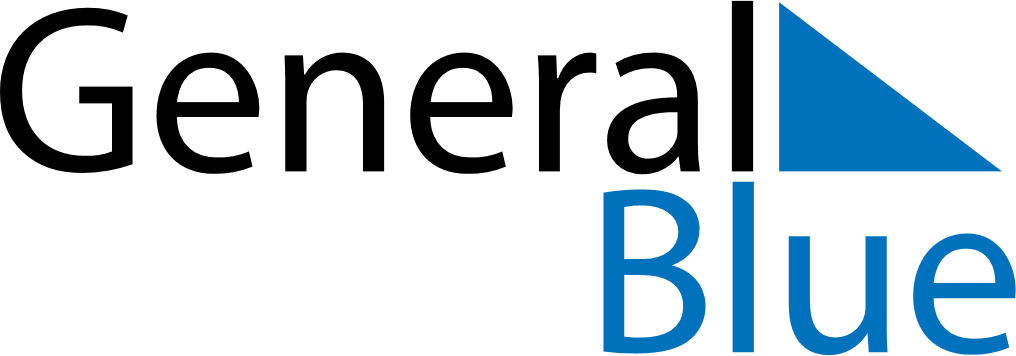 March 2024March 2024March 2024March 2024March 2024March 2024March 2024Markham, Ontario, CanadaMarkham, Ontario, CanadaMarkham, Ontario, CanadaMarkham, Ontario, CanadaMarkham, Ontario, CanadaMarkham, Ontario, CanadaMarkham, Ontario, CanadaSundayMondayMondayTuesdayWednesdayThursdayFridaySaturday12Sunrise: 6:53 AMSunset: 6:05 PMDaylight: 11 hours and 11 minutes.Sunrise: 6:51 AMSunset: 6:06 PMDaylight: 11 hours and 14 minutes.34456789Sunrise: 6:50 AMSunset: 6:07 PMDaylight: 11 hours and 17 minutes.Sunrise: 6:48 AMSunset: 6:08 PMDaylight: 11 hours and 20 minutes.Sunrise: 6:48 AMSunset: 6:08 PMDaylight: 11 hours and 20 minutes.Sunrise: 6:46 AMSunset: 6:10 PMDaylight: 11 hours and 23 minutes.Sunrise: 6:45 AMSunset: 6:11 PMDaylight: 11 hours and 26 minutes.Sunrise: 6:43 AMSunset: 6:12 PMDaylight: 11 hours and 29 minutes.Sunrise: 6:41 AMSunset: 6:14 PMDaylight: 11 hours and 32 minutes.Sunrise: 6:39 AMSunset: 6:15 PMDaylight: 11 hours and 35 minutes.1011111213141516Sunrise: 7:38 AMSunset: 7:16 PMDaylight: 11 hours and 38 minutes.Sunrise: 7:36 AMSunset: 7:17 PMDaylight: 11 hours and 41 minutes.Sunrise: 7:36 AMSunset: 7:17 PMDaylight: 11 hours and 41 minutes.Sunrise: 7:34 AMSunset: 7:19 PMDaylight: 11 hours and 44 minutes.Sunrise: 7:32 AMSunset: 7:20 PMDaylight: 11 hours and 47 minutes.Sunrise: 7:30 AMSunset: 7:21 PMDaylight: 11 hours and 50 minutes.Sunrise: 7:29 AMSunset: 7:22 PMDaylight: 11 hours and 53 minutes.Sunrise: 7:27 AMSunset: 7:24 PMDaylight: 11 hours and 56 minutes.1718181920212223Sunrise: 7:25 AMSunset: 7:25 PMDaylight: 11 hours and 59 minutes.Sunrise: 7:23 AMSunset: 7:26 PMDaylight: 12 hours and 2 minutes.Sunrise: 7:23 AMSunset: 7:26 PMDaylight: 12 hours and 2 minutes.Sunrise: 7:21 AMSunset: 7:27 PMDaylight: 12 hours and 5 minutes.Sunrise: 7:20 AMSunset: 7:28 PMDaylight: 12 hours and 8 minutes.Sunrise: 7:18 AMSunset: 7:30 PMDaylight: 12 hours and 11 minutes.Sunrise: 7:16 AMSunset: 7:31 PMDaylight: 12 hours and 14 minutes.Sunrise: 7:14 AMSunset: 7:32 PMDaylight: 12 hours and 17 minutes.2425252627282930Sunrise: 7:12 AMSunset: 7:33 PMDaylight: 12 hours and 21 minutes.Sunrise: 7:10 AMSunset: 7:35 PMDaylight: 12 hours and 24 minutes.Sunrise: 7:10 AMSunset: 7:35 PMDaylight: 12 hours and 24 minutes.Sunrise: 7:09 AMSunset: 7:36 PMDaylight: 12 hours and 27 minutes.Sunrise: 7:07 AMSunset: 7:37 PMDaylight: 12 hours and 30 minutes.Sunrise: 7:05 AMSunset: 7:38 PMDaylight: 12 hours and 33 minutes.Sunrise: 7:03 AMSunset: 7:39 PMDaylight: 12 hours and 36 minutes.Sunrise: 7:01 AMSunset: 7:41 PMDaylight: 12 hours and 39 minutes.31Sunrise: 7:00 AMSunset: 7:42 PMDaylight: 12 hours and 42 minutes.